    Escreva o numeral correspondente a cada animalzinho: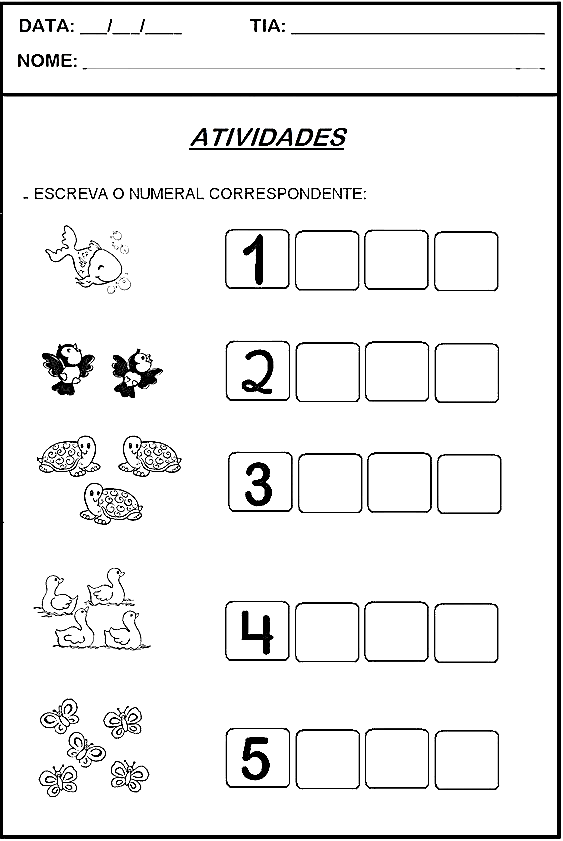 